INDICAÇÃO Nº 5021/2018“Indica ao Poder Executivo Municipal que efetue poda de árvores na Rua Oscar Franco de Camargo, defronte o número 753, no bairro Vila Mollon IV, neste município. Excelentíssimo Senhor Prefeito Municipal, Nos termos do Art. 108 do Regimento Interno desta Casa de Leis, dirijo-me a Vossa Excelência para sugerir que, por intermédio do Setor competente, que realize poda de árvores na Rua Oscar Franco de Camargo, defronte o número 753, no bairro Vila Mollon IV, neste município. Justificativa:Conforme visita local, a Área Pública supracitada necessita com urgência dos serviços de poda de árvores, que em decorrência da altura que se encontram, estão encobrindo a iluminação do local, deixando-o escuro e conforme relatos de munícipes, além do iminente perigo em serem assaltados, o local está servindo de refugio à usuários de drogas. Plenário “Dr. Tancredo Neves”, em 08 de novembro de 2.018.CELSO LUCCATTI CARNEIRO“Celso da Bicicletaria”-vereador-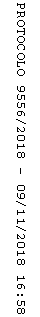 